Class 45W &4DG Home Learning 13th July- 17th July 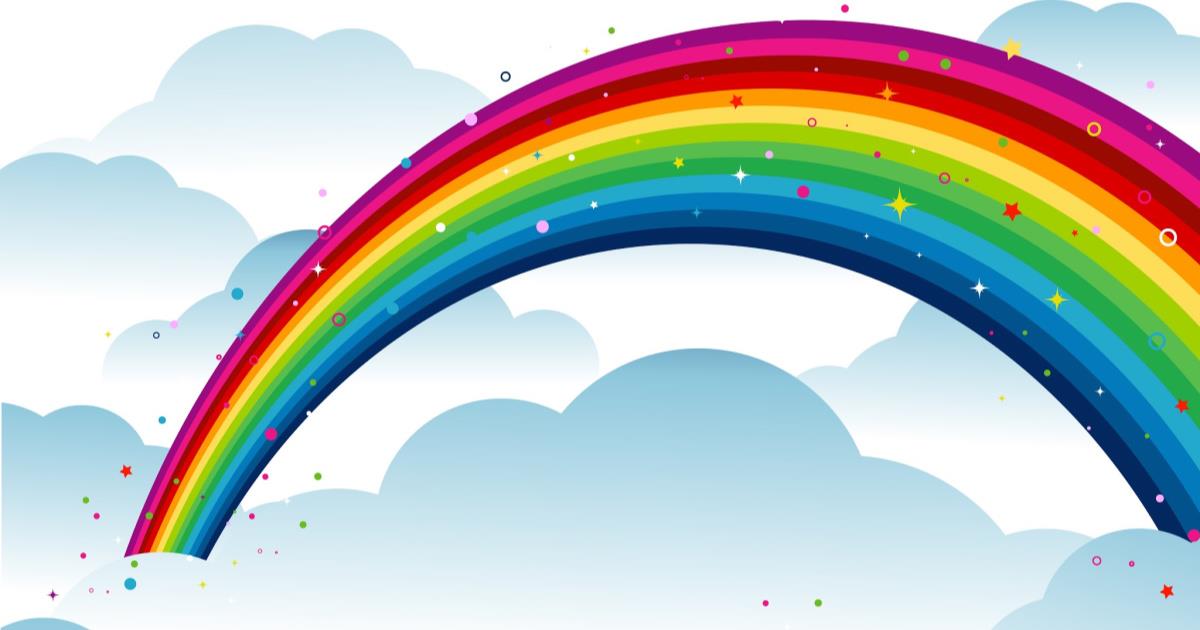 A grid of activities your child can pick from over the next week with some examples to help youPlease continue to practice the Maths counting activities you have already had as these will help to maintain your child’s maths skills. Our Daily 10 will continue to be updated on Teams every morning. There will be a weekly maths lesson via ‘Explain Everything’. Please watch and complete the questions. This week’s lesson is ‘multiplication grids’We will continue to be using Flipgrid on a weekly basis to read stories, share news,  Welsh Drillio, P4C and other things.The children in Classes 4/5 and 4DG can also access Maths and Literacy Games on these websites: ActiveLearn- games & activities allocated for each child; Woodlands Literacy Zone, Hit the Button, The Maths Factor, Primary Homework help – Maths and Literacy.Please remember to share your work with us, either on class dojo (pictures or messages) or on HwB/Microsoft Teams. We will respond as quickly as possible. Stay SafeMrs Gittins and Miss WilliamsSpelling WordsCan you think of any other homophones?Class 45W & 4DG Home Working Grid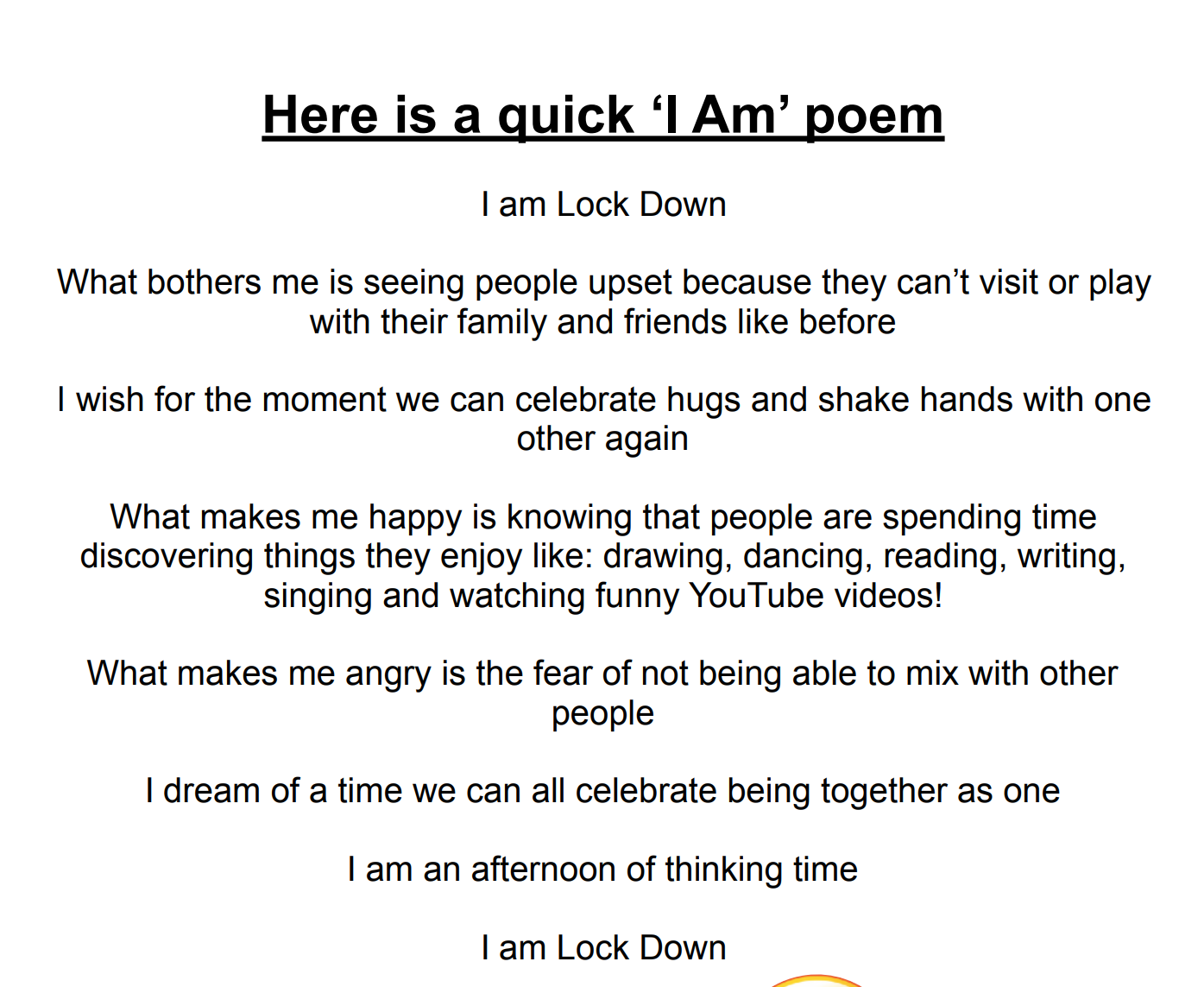 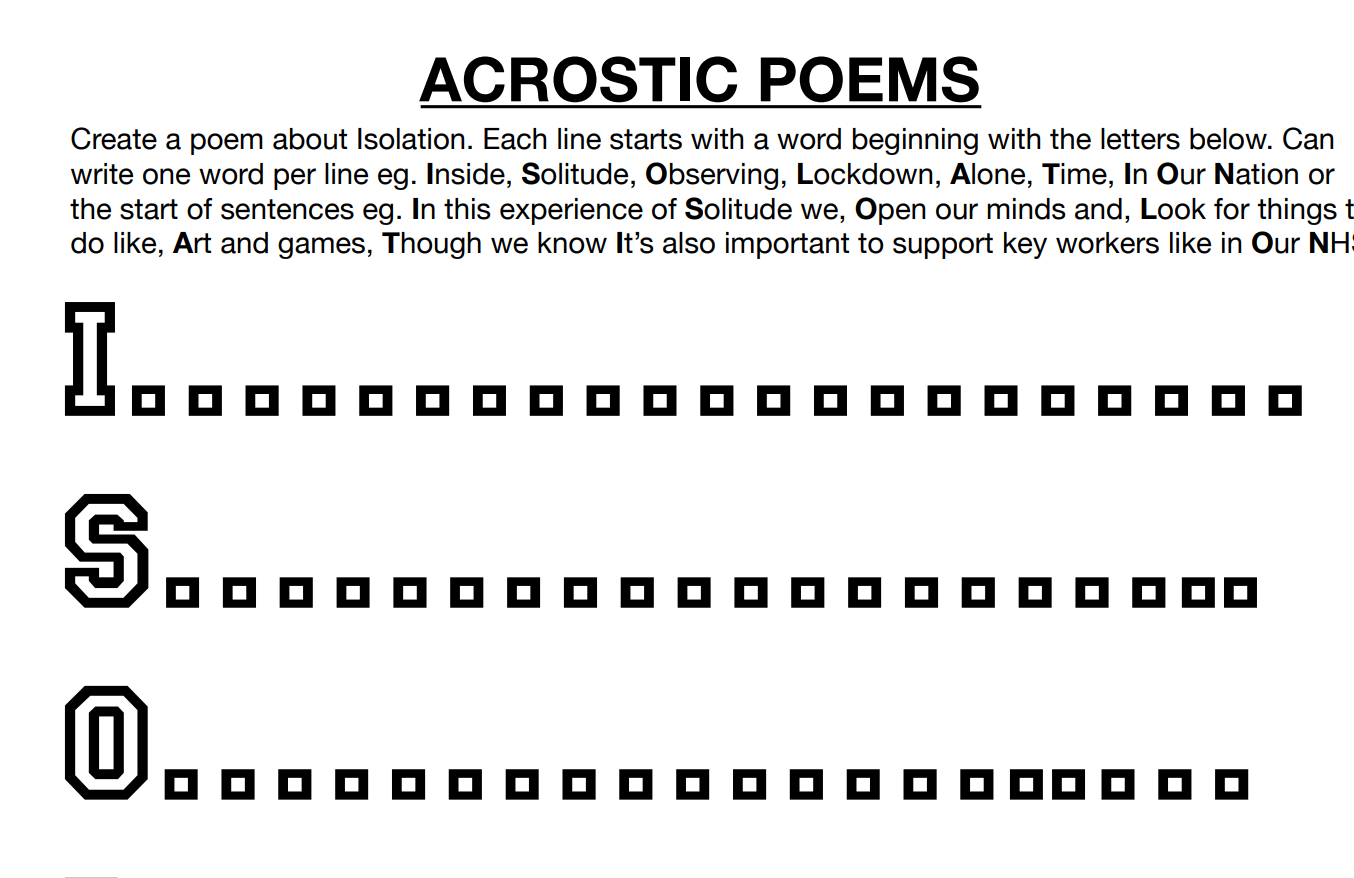 HomophonesHomophonesHomophonespeacetosunpiecetwosonstairtooseestarethereseastealtheirwheresteelthey'rewearwhetherpearoneweatherpairwonInteresting Sentences Write an interesting sentence using each spelling word.Remember to vary sentence starters and include adjectivesMaths3D ShapesUse cocktail sticks and jelly tots to create 3D Shapes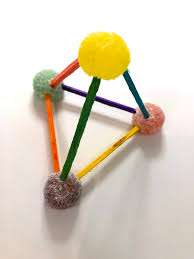 WelshListen to all Drilio Patterns.Put them together to talk about yourself. Make a Flipgrid or practice with family, pets or teddies! Practice until you can talk about yourself fluently.5 Ways to Well-beingExerciseDo P.E. with one of the following:Cosmic Kids Yogahttps://www.youtube.com/user/CosmicKidsYogaP.E. with Joehttps://www.thebodycoach.com/blog/pe-with-joe-1254.htmlDaily challenges with NAGChttps://www.facebook.com/NeathAfanGymnasticsClub5 Ways to Well-beingLearn something new!Count to ten in different language, learn a new piece of music, juggle! Be creative! 5 Ways to Well-beingTake NoticeTry some new foods. Use your five senses to explore the food. Close your eyes and focus on what you can smell, taste, hear, feel like. 5 Ways to Well BeingConnectYou will receive an email in the next few days, pass it on to 5 friends5 Ways to Well BeingGiveDo something kind for someone else!Make a cup of tea, wash the dishes, send a friend a message, draw a picture for a someoneLiteracyLockdown PoemCreate a poem to describe what life has been like in Lockdown.Illustrate it!Create a best copy of your poem and share it with usRead a book for 20 minutes every day.Make a short list of 5 things you have learnt from the book OR the meaning of 5 ‘new’ words in the book.Recommend your book to a friendPractice reading out loud. Read with expression!Make a Flipgrid video reading an interesting part of your book.Maths Be the Teacher!Ask family and friends quick-fire maths questions (remember you must know the answer!)Grid multiplicationWe will be working on the grid multiplication in school and there will be a video and questions in assignments in Teams to access if you are working from home.MemoriesThink about your favourite memories from this school year. Share using Flipgrid, writing, drawing